富山県社会福祉協議会　富山県ボランティアセンター行FAX　０７６－４３２－６１２４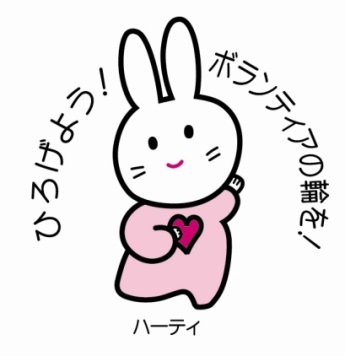 　　　　申込締切日：平成２７年３月１９日（木）　　企業の社会貢献セミナー　申込書　　　富山会場【 期　日 】平成２７年３月２４日（火）【 時　間 】午前１０時００分～正午　セミナー終了後、情報交換食（会昼）【 場　所 】富山第一ホテル　　　魚津会場【 期　日 】平成２７年３月２３日（月）【 時　間 】午後３時００分～午後５時００分　セミナー終了後、情報交換会【 場　所 】ホテルグランミラージュ[所属・勤務先名][勤務先所在地]（住所）〒　　　　　　　　　　　　　　　　　　　　　　　　　TEL　　　　　　　　　FAX　　　　　　　　　[参加者ご氏名]　質問事項があればご記入ください。　富山会場地図　　３月２４日（火）　富山第一ホテル　富山市桜木町１０－１０　ＴＥＬ０７６－４４２－４４１１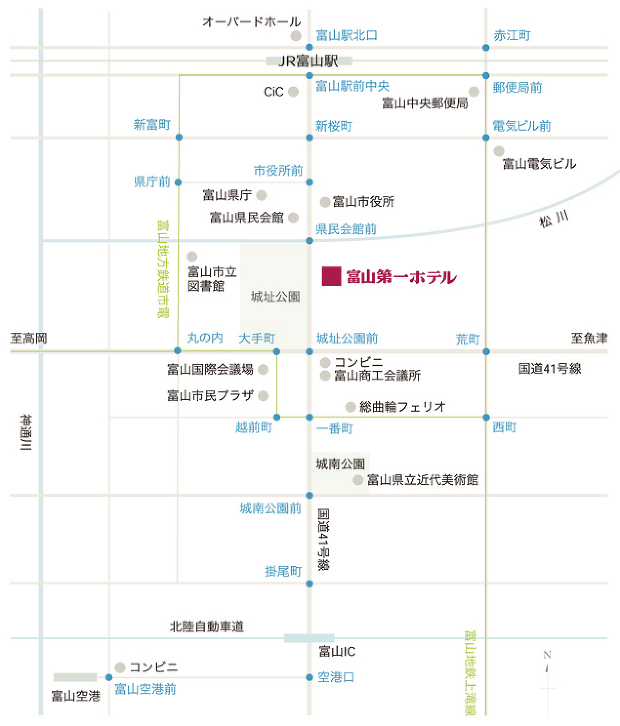 　魚津会場地図　　３月２３日（月）　ホテルグランミラージュ　魚津市吉島１丁目１－２０　TEL０７６５－２４－４４１１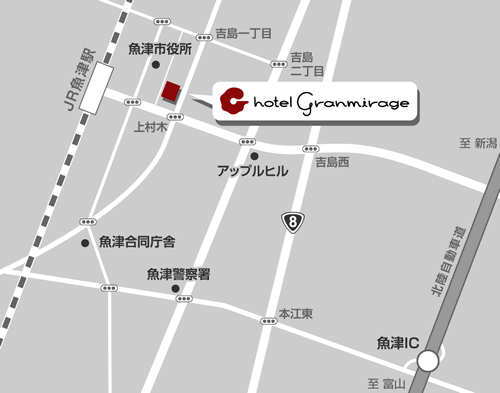 氏　　名富山会場富山会場魚津会場魚津会場氏　　名セミナー参加情報交換会(昼食)参加セミナー参加情報交換会参加参加・不参加参加・不参加参加・不参加参加・不参加参加・不参加参加・不参加参加・不参加参加・不参加参加・不参加参加・不参加参加・不参加参加・不参加参加・不参加参加・不参加参加・不参加参加・不参加参加・不参加参加・不参加参加・不参加参加・不参加